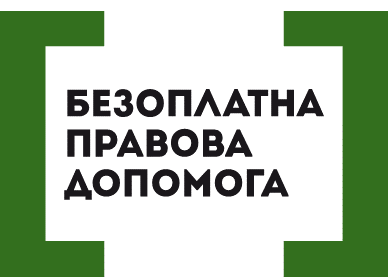 ОБМЕЖЕННЯ ЩОДО СУМІСНИЦТВА ТА СУМІЩЕННЯ Обмеження щодо сумісництва та суміщення поширюється виключно на осіб, уповноважених на виконання функцій держави або місцевого самоврядування (пункт 1 частини першої статті 3 Закону України «Про запобігання корупції»).Разом з тим така заборона не поширюється на викладацьку, наукову і творчу діяльності, медичну практику, інструкторську та суддівську практики із спорту.Спеціальним законодавством дещо конкретизуються вказані положення. Так, характеризуючи поняття «наукова діяльність» варто виходити з того, що статтею 1 Закону України «Про наукову і науково-технічну діяльність» передбачено, що наукова діяльність - інтелектуальна творча діяльність, спрямована на одержання нових знань та (або) пошук шляхів їх застосування, основними видами якої є фундаментальні та прикладні наукові дослідження.Перелік суб’єктів наукової і науково-технічної діяльності наводиться у статті 4 вказаного Закону. Такими суб’єктами, зокрема, є наукові працівники, науково-педагогічні працівники, аспіранти, ад’юнкти і докторанти, інші вчені.Хоча законодавство не містить визначення терміну «викладацька діяльність», правозастосовна практика виходить з того, що в даному випадку може бути застосовано відповідні положення щодо педагогічної діяльності. Вказаний термін вживається у законодавстві про освіту. Зокрема, відповідно до Законів України «Про освіту», «Про загальну середню освіту», «Про вищу освіту», «Про наукову і науково-технічну діяльність» та «Про професійно-технічну освіту» зазначений термін охоплює діяльність викладацького складу відповідних навчальних закладів.З приводу визначення терміну «творча діяльність» слід зазначити, що згідно з підпунктом 21 частини першої статті 1 Закону України «Про культуру» та частиною четвертою статті 1 Закону України «Про професійних творчих працівників та творчі спілки» творча діяльність - це індивідуальна чи колективна творчість, результатом якої є створення або інтерпретація творів, що мають культурну цінність.Відповідно до Закону України «Про культуру» від 14.12.2010 № 2778-УІ творча діяльність визначається як індивідуальна чи колективна творчість, результатом якої є створення або інтерпретація творів, що мають культурну цінність.У законодавстві про охорону здоров’я термін «медична практика» визначається в Ліцензійних умовах провадження господарської діяльності з медичної практики, затверджених наказом Міністерства охорони здоров’я України, відповідно до якого - це вид господарської діяльності у сфері охорони здоров'я, який провадиться закладами охорони здоров'я та фізичними особами - підприємцями, які відповідають єдиним кваліфікаційним вимогам, з метою надання видів медичної допомоги, визначених законом, та медичного обслуговування. Однак, слід брати до уваги, що вказаний термін передбачений саме для застосування до господарської діяльності у відповідній сфері.Водночас, у контексті антикорупційного законодавства йдеться не про господарську чи підприємницьку діяльність із здійснення медичної практики, а про можливість зайняття такою практикою в державних, комунальних чи приватних закладах охорони здоров’я.Слід відзначити, що за порушення обмежень щодо сумісництва та суміщення з іншими видами діяльності статтею 172-4 Кодексу України про адміністративні правопорушення встановлено відповідальність у вигляді штрафу та конфіскації отриманого доходу чи винагороди. У разі повторного вчинення особою зазначених правопорушень протягом року після застосування адміністративного стягнення, передбачена відповідальність у вигляді штрафу, конфіскації отриманого доходу чи винагороди та позбавлення права обіймати посади або займатися певною діяльністю строком на один рік.Порушують ваші права? Ви потребуєте допомоги в судах,  і не маєте грошей на адвоката  - звертайтеся в Богодухівський місцевий центр з надання безоплатної вторинної правової допомоги, який працює з понеділка по п'ятницю з 08-00 до 17-00,  за адресою: м. Богодухів,                         вул. Покровська, 5. тел. (05758) 3-01-82, 3-03-25.Єдиний телефонний номер системи безоплатної правової допомоги                               0-800-213-103 (безкоштовно зі стаціонарних та мобільних телефонів).